危険性又は有害性の特定標準モデル元請確認欄作 業 名舗装作業使用設備・機械・仮設電気（発電器）・トラッククレーン・ドラグショベル（バックホウ）・ブルドーザ・ダンプトラック・ロードローラー・スプレイヤー又はディストリビューター・アスファルトフィニッシャー・タイヤローラー・振動ローラー・ハンドガイド式ローラー・プレート・ランマー施工会社名使用工具・機器・スコップ・ほうき・レーキ・定規材・プロパンガス・バーナー・玉掛用具工　法　等安全設備・保護具・保護帽・保護マスク・保護手袋・トラチョッキ・安全靴・単管パイプ・バリケード・カラーコーン工　事　名使用資材・路盤材・養生用砂・アスファルト乳剤・アスファルト合材作業期間令和　　年　　月　　日 ～ 令和　　年　　月　　日作業に必要な資格と配置予定者・車両系建設機械（整地・運搬・積込み用及び掘削用）運転技能講習修了者：・玉掛技能講習修了者：・ローラー運転の業務特別教育修了者：・特殊自動車運転免許者（一般道を走行する場合）：・大型自動車運転免許者（ダンプトラック等）：担当職長名作業に必要な資格と配置予定者・車両系建設機械（整地・運搬・積込み用及び掘削用）運転技能講習修了者：・玉掛技能講習修了者：・ローラー運転の業務特別教育修了者：・特殊自動車運転免許者（一般道を走行する場合）：・大型自動車運転免許者（ダンプトラック等）：作成年月日令和　　年　　月　　日作成施工会社・関係者周知記録（サイン）令和　　年　　月　　日改訂年月日令和　　年　　月　　日改訂施工会社・関係者周知記録（サイン）令和　　年　　月　　日作成責任者打合せ事項確認事項等評価危険有害要因の評価基準危険度６抜本的な対応が必要５５即座に対策が必要４４何らかの対策が必要３３現時点で対策の必要なし２２極めて小さい（受け入れ可能）１安全対策の評価効　果実現性効　果実現性大中小安全対策の評価効　果実現性効　果実現性大中小安全対策の評価効　果実現性効　果実現性３２１安全対策の評価困　難３６５４安全対策の評価努力すれば可能２５４３安全対策の評価可　能１４３２評価危険有害要因の評価基準危険度６極めて大きい（受け入れ不可能）５５かなり大きい（受け入れ不可能）４４中程度（受け入れ可能）３３小さい(許容範囲内)２２極めて小さい（受け入れ可能）１危険の見積り重大性可能性重大性可能性極めて重大(死亡・障害)重　大大けが(休業４日以上)軽微打撲・切傷(休業３日以下)危険の見積り重大性可能性重大性可能性極めて重大(死亡・障害)重　大大けが(休業４日以上)軽微打撲・切傷(休業３日以下)危険の見積り重大性可能性重大性可能性３２１危険の見積り発生の確率は高い（半年に１回程度）３６５４危険の見積り時々発生する（２～３年に１回程度）２５４３危険の見積り発生の確率は低い（５年以上に１回程度）１４３２作業工程作業の順序危険性又は有害性の特定危険の見積り危険の見積り危険の見積り危険の見積りリスク低減措置危険性又は有害性に接する人安全対策の評価安全対策の評価安全対策の評価安全対策の評価備　　　考作業工程作業の順序危険性又は有害性の特定可能性重大性評　価危険度リスク低減措置危険性又は有害性に接する人実効性効　果評　価危険度備　　　考１　準備作業開始前の安全ミーティング１）準備運動・体調不良・健康状態を確認する各自１　準備作業開始前の安全ミーティング２）朝礼、作業者配置、危険予知活動・作業内容、作業手順、作業方法、合図方法未確認・作業内容、作業手順、作業方法、合図方法の周知確認をする職長１　準備作業開始前の安全ミーティング２）朝礼、作業者配置、危険予知活動・高齢者、新規入場者、作業未熟練者災害・高齢者等に配慮、適性配置をする職長１　準備作業開始前の安全ミーティング２）朝礼、作業者配置、危険予知活動・無資格作業による災害・有資格者を確認し配置する職長作業開始前点検１）工具、保護具の点検・工具等使用中に破損・破損、汚損の点検確認をする工具等使用者作業開始前点検２）機器、機械設備の点検・故障、破損による災害・点検表により点検確認し記録するオペレータ作業開始前点検３）持ち場、周囲の点検・倒壊、崩壊災害・地山、足場等周辺状況を点検確認し記録する作業主任者作業開始前点検４）安全設備の点検・一時撤去、移動、変更後未復旧による災害・通路等安全設備を確認する職長作業開始前点検４）安全設備の点検・一時撤去、移動、変更後未復旧による災害・一時撤去、移動、変更の周知をする職長作業開始前点検５）作業帯設置・第三者進入による災害・ガードマンを配置する職長資材・機材・車両等搬入１）搬入場所の確認・指示・不適切な置き方等による荷崩れ・地盤、枕材等を確認する職長資材・機材・車両等搬入１）搬入場所の確認・指示・搬入場所不適による作業障害・作業区域を明確にし、周知させる職長資材・機材・車両等搬入２）資材検収、機械器具、車両等持込み時点検・規格外品による危険誘発・規格外品の搬入、持込み、受領を禁止する職長資材・機材・車両等搬入２）資材検収、機械器具、車両等持込み時点検・整備不良による危険誘発・整備不良機器を使用禁止にする職長資材・機材・車両等搬入２）資材検収、機械器具、車両等持込み時点検・整備不良による危険誘発・点検表により点検するオペレータ資材・機材・車両等搬入３）機械、設備の据付け、設置・不適切な据付け、設置位置等による危険誘発・据付け設置場所を確認する作業指揮者又は職長資材・機材・車両等搬入３）機械、設備の据付け、設置・据付け設置時に接触、激突、落下、はさまれ等・作業指揮者または職長の直接指揮により作業する作業指揮者又は職長作業工程作業の順序危険性又は有害性の特定危険の見積り危険の見積り危険の見積り危険の見積りリスク低減措置危険性又は有害性に接する人安全対策の評価安全対策の評価安全対策の評価安全対策の評価備　　　考作業工程作業の順序危険性又は有害性の特定可能性重大性評　価危険度リスク低減措置危険性又は有害性に接する人実効性効　果評　価危険度備　　　考２　路床工１）路床、粗整正・重機等との接触・機械直前、直後の横断禁止各自路床整正及び残土積込み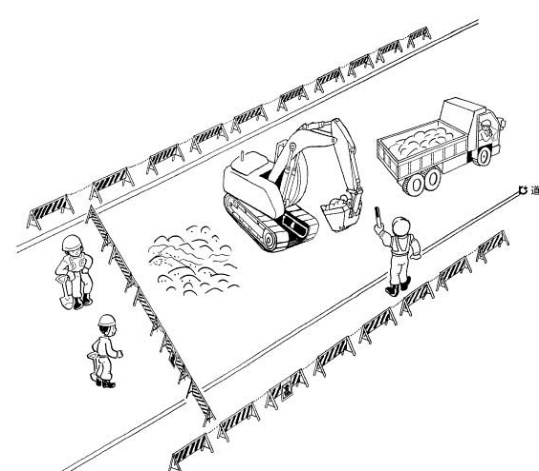 ブルドーザ、人力による敷均し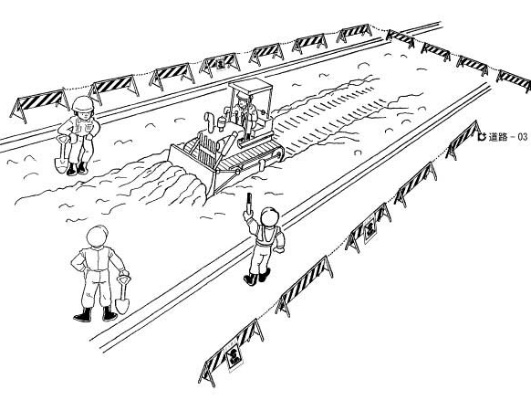 ２　路床工１）路床、粗整正・ブルドーザの転倒・キャタピラーを斜面と直角にするオペレータ路床整正及び残土積込みブルドーザ、人力による敷均し２　路床工２）整正残土積込み・土砂がバケットから落ちて被災・旋回範囲内の立入禁止措置をする職長路床整正及び残土積込みブルドーザ、人力による敷均し２　路床工２）整正残土積込み・ドラグショベル（バックホウ）の転倒・斜面地では旋回禁止をする職長路床整正及び残土積込みブルドーザ、人力による敷均し２　路床工２）整正残土積込み・ドラグショベル（バックホウ）の転倒・積込み作業は平坦地でするオペレータ路床整正及び残土積込みブルドーザ、人力による敷均し２　路床工２）整正残土積込み・ドラグショベル（バックホウ）に接触し、被災する・立入禁止箇所に入らない作業者路床整正及び残土積込みブルドーザ、人力による敷均し２　路床工２）整正残土積込み・ドラグショベル（バックホウ）の油圧ホース破損による操作不能・作業開始前点検を実施するオペレータ路床整正及び残土積込みブルドーザ、人力による敷均し２　路床工３）整正残土搬出・過積載による残土の飛散・過積載を厳禁するオペレータ路床整正及び残土積込みブルドーザ、人力による敷均し２　路床工３）整正残土搬出・過積載による残土の飛散・シート養生をするオペレータ、作業員路床整正及び残土積込みブルドーザ、人力による敷均し２　路床工３）整正残土搬出・交通災害・「交通危険マップ」等により安全運転教育を実施するオペレータ路床整正及び残土積込みブルドーザ、人力による敷均し２　路床工４）路床整正・ダンプトラック、ブルドーザの路肩から転落災害・誘導者を配置する職長路床整正及び残土積込みブルドーザ、人力による敷均し２　路床工４）路床整正・ダンプトラック、ブルドーザの路肩から転落災害・路肩を標示する職長路床整正及び残土積込みブルドーザ、人力による敷均し２　路床工４）路床整正・ダンプトラック、ブルドーザ同士の接触災害・作業区分を明確にする職長路床整正及び残土積込みブルドーザ、人力による敷均し２　路床工５）路床転圧・ローラーによる接触災害・転圧帯立入禁止の措置及び周知をする職長路床整正及び残土積込みブルドーザ、人力による敷均し２　路床工５）路床転圧・ローラーの転落災害・誘導者を配置する職長路床整正及び残土積込みブルドーザ、人力による敷均し２　路床工６）路床工作業終了・機械の坂道放置による滑動・終業時点検を実施し、歯止めをするオペレータ路床整正及び残土積込みブルドーザ、人力による敷均し３　下層路盤工１）路盤材搬入・ダンプトラックとの接触・バック時に誘導者を配置する職長路床整正及び残土積込みブルドーザ、人力による敷均し３　下層路盤工１）路盤材搬入・ダンプトラックとの接触・立入禁止措置をする職長路床整正及び残土積込みブルドーザ、人力による敷均し３　下層路盤工１）路盤材搬入・ダンプトラックとの接触・誘導者を配置する職長路床整正及び残土積込みブルドーザ、人力による敷均し３　下層路盤工２）路盤材敷均し・ダンプトラック、ブルドーザとの接触・立入禁止措置をする職長路床整正及び残土積込みブルドーザ、人力による敷均し３　下層路盤工２）路盤材敷均し・ダンプトラック、ブルドーザの転落・誘導者を配置する職長路床整正及び残土積込みブルドーザ、人力による敷均し３　下層路盤工２）路盤材敷均し・ダンプトラック、ブルドーザの転落・路肩を標示する職長路床整正及び残土積込みブルドーザ、人力による敷均し３　下層路盤工２）路盤材敷均し・荷おろし時、材料を破り被災・ダンプトラックから離れて作業する各自路床整正及び残土積込みブルドーザ、人力による敷均し３　下層路盤工３）路盤材転圧・ローラーとの接触・転圧帯立入禁止の措置及び周知をする職長路床整正及び残土積込みブルドーザ、人力による敷均し３　下層路盤工３）路盤材転圧・ローラーの転落・誘導者を配置する職長路床整正及び残土積込みブルドーザ、人力による敷均し３　下層路盤工４）１）、２）、３）の繰返し路床整正及び残土積込みブルドーザ、人力による敷均し３　下層路盤工５）下層路盤工作業終了・建設車両等鍵の付け放しによる災害・鍵の保管をするオペレータ路床整正及び残土積込みブルドーザ、人力による敷均し３　下層路盤工５）下層路盤工作業終了・機械の坂道放置による滑動・終業点検、歯止めの設置を実施するオペレータ路床整正及び残土積込みブルドーザ、人力による敷均し作業工程作業の順序危険性又は有害性の特定危険の見積り危険の見積り危険の見積り危険の見積りリスク低減措置危険性又は有害性に接する人安全対策の評価安全対策の評価安全対策の評価安全対策の評価備　　　考作業工程作業の順序危険性又は有害性の特定可能性重大性評　価危険度リスク低減措置危険性又は有害性に接する人実効性効　果評　価危険度備　　　考４　上層路盤工１）路盤材搬入・ダンプトラックとの接触・バック時誘導者を配置する職長乳剤散布工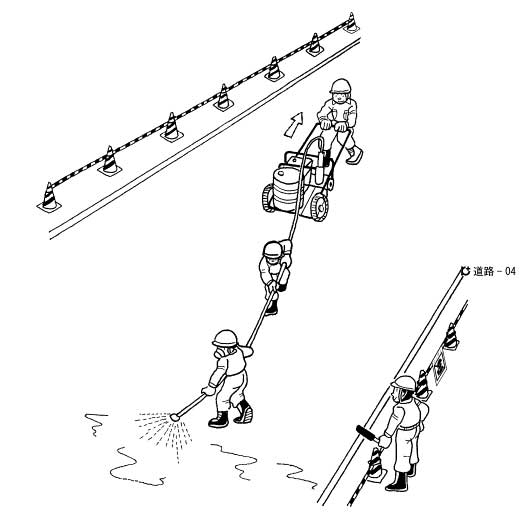 ４　上層路盤工１）路盤材搬入・荷おろし時材料を被り被災する・ダンプトラックから離れて作業する各自乳剤散布工４　上層路盤工２）路盤材敷均し・ダンプトラック、ブルドーザとの接触・誘導者を配置する職長乳剤散布工４　上層路盤工２）路盤材敷均し・ダンプトラック、ブルドーザとの接触・ダンプトラックから離れて作業する各自乳剤散布工４　上層路盤工２）路盤材敷均し・ダンプトラック、ブルドーザの転落・誘導者を配置する職長乳剤散布工４　上層路盤工２）路盤材敷均し・ダンプトラック、ブルドーザの転落・路肩を標示する職長乳剤散布工４　上層路盤工３）路盤材転圧・ローラーとの接触・転圧帯立入禁止の措置及び周知をする職長乳剤散布工４　上層路盤工３）路盤材転圧・ローラーの転落・誘導者を配置する職長乳剤散布工４　上層路盤工４）１）、２）、３）の繰返し乳剤散布工４　上層路盤工５）下層路盤工作業終了・建設車両等鍵の付け放しによる災害・鍵の保管をするオペレータ乳剤散布工４　上層路盤工５）下層路盤工作業終了・機械の坂道放置による滑動・終業点検、歯止めの設置を実施するオペレータ乳剤散布工５　プライムコート舗装工１）散布機械の材料搬入・搬入車両との接触・誘導者を配置する職長乳剤散布工５　プライムコート舗装工１）散布機械の材料搬入・搬入車両が路肩から転落・誘導者を配置する職長乳剤散布工５　プライムコート舗装工２）材料散布・強風等による材料飛散・養生板を使用する作業者乳剤散布工５　プライムコート舗装工２）材料散布・強風等による材料飛散・保護具を着用する作業者乳剤散布工５　プライムコート舗装工２）材料散布・散布ホースが破損し材料飛散・作業開始前点検を実施するオペレータ乳剤散布工５　プライムコート舗装工２）材料散布・散布機械が路肩から転落・誘導者を配置する職長乳剤散布工５　プライムコート舗装工３）砂散布・荷台に乗ったまま移動しダンプトラックから転落・移動中のダンプトラックに乗って散布しない作業者乳剤散布工５　プライムコート舗装工４）養生・第三者進入による災害・第三者への立入禁止措置をする職長乳剤散布工６　基層アスファルト舗装工（続く）１）散布機械の材料搬入・荷おろし時ワイヤ破断による災害・玉掛用具の作業開始前点検をする玉掛者乳剤散布工６　基層アスファルト舗装工（続く）２）転圧機械等搬入・踏板（斜面）から機械が転落・誘導者を配置する職長乳剤散布工６　基層アスファルト舗装工（続く）３）アスファルトフィニッシャー搬入・ダンプトラックと接触・進行方向の安全確認をするオペレータ乳剤散布工６　基層アスファルト舗装工（続く）３）アスファルトフィニッシャー搬入・路肩からダンプトラックが転落・誘導者を配置する職長乳剤散布工６　基層アスファルト舗装工（続く）４）アスファルトフィニッシャーによる敷均し・アスファルトおろし過ぎによるやけど・誘導者を配置する職長乳剤散布工６　基層アスファルト舗装工（続く）４）アスファルトフィニッシャーによる敷均し・アスファルトおろし過ぎによるやけど・荷おろし合図の確認をするオペレータ乳剤散布工６　基層アスファルト舗装工（続く）４）アスファルトフィニッシャーによる敷均し・ダンプトラック後退時の接触・誘導者を配置する職長乳剤散布工６　基層アスファルト舗装工（続く）４）アスファルトフィニッシャーによる敷均し・ダンプトラックアップ時架空電線と接触・誘導者を配置する職長乳剤散布工６　基層アスファルト舗装工（続く）５）ローラーによる転圧・ローラーとの接触・作業区域を明確にし周知させる職長乳剤散布工６　基層アスファルト舗装工（続く）５）ローラーによる転圧・機械同士の接触・作業区域を明確にする職長乳剤散布工６　基層アスファルト舗装工（続く）５）ローラーによる転圧・路肩からローラーが転落・転圧帯の立入禁止措置及びその周知をする職長乳剤散布工作業工程作業の順序危険性又は有害性の特定危険の見積り危険の見積り危険の見積り危険の見積り危険の見積りリスク低減措置危険性又は有害性に接する人安全対策の評価安全対策の評価安全対策の評価安全対策の評価備　　　考作業工程作業の順序危険性又は有害性の特定可能性重大性重大性評　価危険度リスク低減措置危険性又は有害性に接する人実効性効　果評　価危険度備　　　考（続き）アスファルトフィニッシャーによる舗設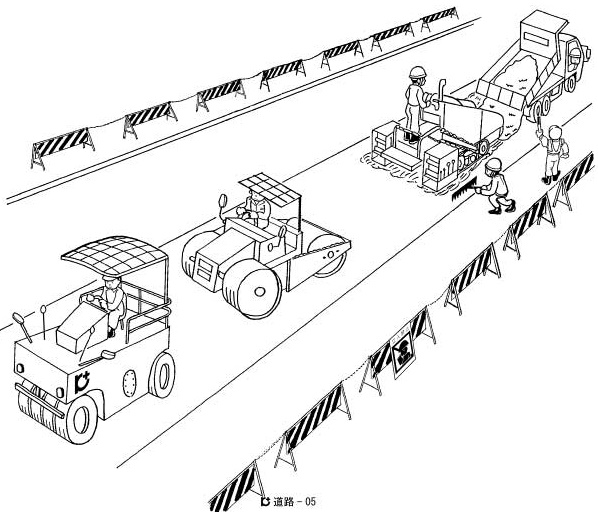 アスファルトフィニッシャーによる舗設アスファルトフィニッシャーによる舗設アスファルトフィニッシャーによる舗設アスファルト舗装転圧工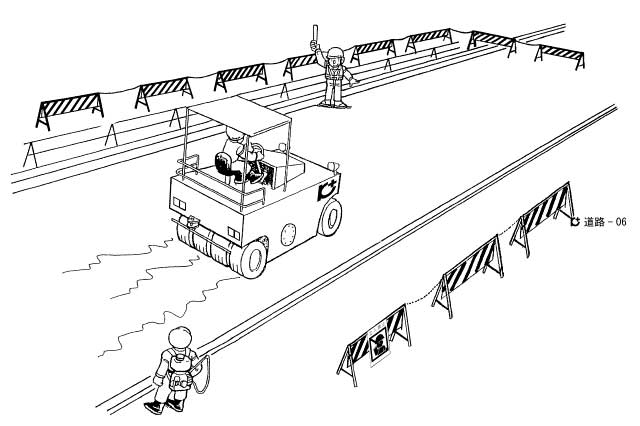 アスファルト舗装転圧工アスファルト舗装転圧工アスファルト舗装転圧工アスファルト舗装転圧工アスファルト舗装転圧工アスファルト舗装転圧工アスファルト舗装転圧工アスファルト舗装転圧工７　タックコート工１）「５　プライムコート舗装工」に準ずる（砂散布なし）８　表層アスファルト舗装工１）「６　基層アスファルト舗装工」に準ずる９　片付け１）資材、機材、残材等積込み、搬出・積込み車両、資材及び機材との接触・作業指揮者を選任し、作業を直接指揮する関係事業者９　片付け１）資材、機材、残材等積込み、搬出・積込み車両荷台からの転落・作業指揮者を選任し、作業を直接指揮する関係事業者９　片付け１）資材、機材、残材等積込み、搬出・用途外使用による災害・用途外使用を禁止するオペレータ９　片付け１）資材、機材、残材等積込み、搬出・つり荷の落下・玉掛用具、つり荷の確認をする玉掛者９　片付け１）資材、機材、残材等積込み、搬出・つり荷の落下・つり荷下から退避する各自９　片付け１）資材、機材、残材等積込み、搬出・つまずき、転倒・整理整頓・通路の確保をする職長９　片付け２）片付け、清掃・第三者進入による災害・第三者の立入禁止措置をする職長